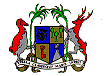 EMBASSY AND PERMANENT  OF THE  TO THE UNITED NATIONS AND OTHER INTERNATIONAL ORGANISATIONS UNIVERSAL PERIODIC REVIEW OF VIET NAMTuesday 22 January 2019 – 14h30Mr. President,Mauritius extends a warm welcome to the high level delegation of Viet Nam and thanks them for the presentation of the UPR Report for the third cycle.We welcome Viet Nam’s efforts in mainstreaming human rights in its socio-economic development policies, and we also applaud the 2013 Constitution which entrenches human rights and the fundamental rights and obligations of Vietnamese citizens.  We also commend the authorities for initiatives and programmes that have been implemented to improve the livelihoods of Vietnamese people.We recommend Viet Nam:to continue to improve its legal framework on labour and consider the possibility of ratifying other ILO fundamental Conventions.to pursue its efforts to improve public services such as education and health care, especially for the vulnerable groups as well as people in remote and rural areas.We wish the delegation of Viet Nam a successful review.Thank you, Mr. President.